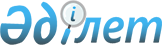 Об определении мест для размещения агитационных печатных материалов для всех кандидатов по Тупкараганскому районуПостановление акимата Тупкарганского района от 01 марта 2011 года № 38. Зарегистрировано Департаментом юстиции Мангистауской области 02 марта 2011 года № 11-6-131.
      Сноска. Заголовок постановления в редакции постановления акимата Тупкараганского района Мангистауской области от 23.09.2022 № 170 (вводится в действие по истечении десяти календарных дней со дня его первого официального опубликования).
      Руководствуясь пунктом 6 статьи 28 Конституционного Закона Республики Казахстан № 2464 от 28 сентября 1995 года и письмом № 04 от 22 февраля 2011 года Тупкараганской районной избирательной комиссии акимат района ПОСТАНОВЛЯЕТ:
      1. Определить места для размещения агитационных печатных материалов для всех кандидатов по Тупкараганскому району согласно приложению к настоящему постановлению.
      Сноска. Пункт 1 - в редакции постановления акимата Тупкараганского района Мангистауской области от 31.05.2019 № 86(вводится в действие по истечении десяти календарных дней со дня его первого официального опубликования).


      2. Акимам города, села, сельского округа в порядке предусмотренным действующим законодательством организовать оснащение мест определенных для размещения агитационных печатных материалов стендами, щитами, тумбами.
      Сноска. Пункт 2 - в редакции постановления акимата Тупкараганского района Мангистауской области от 23.02.2015 № 40(вводится в действие по истечении десяти календарных дней со дня его первого официального опубликования).


      3. Контроль за исполнением настоящего постановления возложить на заместителя акима района Д.О.Меңдіханова.
      4. Настоящее постановление вступает в силу после государственной регистрации в департаменте юстиции Мангистауской области и вводится в действие после первого официального опубликования в средствах массовой информации.
      СОГЛАСОВАНО:
      Председатель Тупкараганской
      районной избирательной комиссии
      Қуанбай Амалбек Жолжанұлы
      01 марта 2011 год Места для размещения агитационных печатных материалов для всех кандидатов по Тупкараганскому району
      Сноска. Приложение 1 - в редакции постановления акимата Тупкараганского района Мангистауской области от 23.09.2022 № 170 (вводится в действие по истечении десяти календарных дней со дня его первого официального опубликования); с изменением, внесенным постановлением акимата Тупкараганского района Мангистауской области от 27.10.2023 № 150 (вводится в действие по истечении десяти календарных дней после дня его первого официального опубликования).
					© 2012. РГП на ПХВ «Институт законодательства и правовой информации Республики Казахстан» Министерства юстиции Республики Казахстан
				
      Аким района

С.У.Трумов
Приложение к постановлениюакимата Тупкараганского районаот 1 марта 2011 года № 38
№
Наименование населенного пункта
Месторасположение
1
город Форт-Шевченко
возле здания отделения Тупкараганского районного филиала некоммерческого акционерного общества "Государственная корпорация "Правительства для граждан" по Мангистауской области, улица Н.Онгалбайулы, участок № 42
2
город Форт-Шевченко
возле здания отделения Тупкараганского района Мангистауского областного филиала №239900 акционерного общества "Народный Банк Казахстана"
3
город Форт-Шевченко
возле здания городской железнодорожной кассы, старая автостанция, улица М.Абдыкаликова, № 4
4
город Форт-Шевченко
напротив магазина "Нұрай", улица М.Абдыкаликова, № 16
5
город Форт-Шевченко
обе стороны автодороги в 500 метрах справа от дома №131/1 улица М.Абдыкаликова
6
город Форт-Шевченко
слева от дома № 41, по улице Астана
7
село Баутино
левая сторона здания государственного коммунального казенного предприятия "Тупкараганский гуманитарно-профессиональный колледж" Управления образования Мангистауской области"
8
село Баутино
возле здания № 50, по улице З.Дубского
9
село Баутино
возле отделения акционерного общества "Национальная компания "Актауский морской торговый порт"
10
село Баутино
возле здания государственного коммунального казенного предприятия на праве оперативного управления "Ясли сад "Акбота" отдела образования по Тупкараганскому району упарвления образования Мангистауской области
11
село Баутино
с левой стороны здания гостиницы "Достык", № 18 улица Мунайшы
12
населенный пункт Аташ села Баутино
возле здания сельской библиотеки коммунального государственного учреждение "Тупкараганская районная централизованная библиотечная система" Тупкараганского районного отдел внутренней политики, культуры, развития языков и спорта" № 27, улица А.Жангелдина
13
населенный пункт Аташ села Баутино
возле двух этажного жилого дома № 1, улица А. Жангельдина
14
село Акшукур 
возле здания сельского отделения почтовой связи Мангистауского областного филиала акционерного общества "Казпочта", улица Б. Кожашева, № 11/2
15
село Акшукур
возле здания государственного коммунального казенного предприятия "Ақшұқыр мәдениет үйі" аппарата акима села Акшукур", улица Б.Кожашева, № 5/1
16
село Акшукур
возле здания двухэтажного магазина "Малика"
17
село Акшукур
здание государственного коммунального предприятия "Коммуналдық қызмет" при акимате Тупкараганского района на праве хозяйственного ведения
18
село Акшукур
возле здания № 5, улица Уштерек 
19
село Таушык
с левой стороны здания сельского отделения почтовой связи Мангистауского областного филиала акционерного общества "Казпочта"
20
село Таушык
здание государственного коммунального казенного предприятия "Таушық мәдениет үйі" аппарата акима села Таушык, улица К. Жубайулы, № 41
21
село Таушык
возле здания государственного учреждения "Аппарат акима села Таушык", № 6, улица Х.Елмуханбетова
22
сельский округ Сайын Шапагатова, село Сайын Шапагатова
возле здания государственного учреждения "Аппарат акима сельского округа Сайын Шапагатова", улица Макаш Елубаева, 133
23
сельский округ Сайын Шапагатова, село Сайын Шапагатова
возле здания врачебной амбулатории Сайын Шапагатова государственного коммунального предприятия на праве хозяйственного ведения "Тупкараганская центральная районная больница" Управления здравоохранения Мангистауской области акимата Мангистауской области
24
сельский округ Сайын Шапагатова, село Сайын Шапагатова
возле здания коммунального государственного учреждения "Школа-лицей № 1 имени Губойдоллы Айдарова" отдела образования по Тупкараганскому району управления образования Мангистауской области
25
село Кызылозен
возле здания № 2, улица С. Сисенбаев
26
село Кызылозен
напротив здания № 29 улица И. Нысанбаев